	Baneleder		XXX
	Formand for Protestkomite	XXX
	Stævnleder		XXXBilag 1 – Banetyper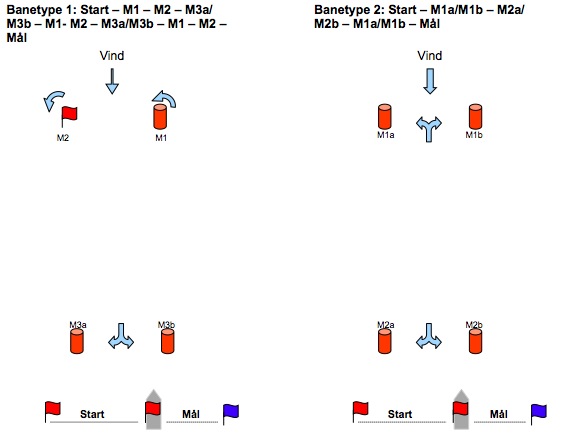 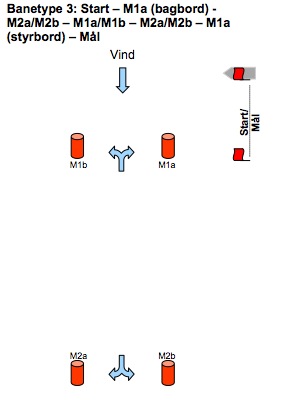 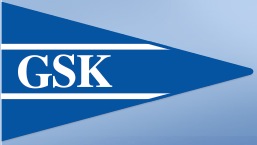 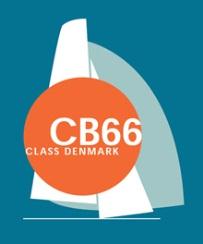 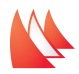 CB66 Class DenmarkDansk Sejlunions Danmarksmesterskab for CB66Arrangør: SEJLKLUB DATOSEJLADSBESTEMMELSERCB66 Class DenmarkDansk Sejlunions Danmarksmesterskab for CB66Arrangør: SEJLKLUB DATOSEJLADSBESTEMMELSERCB66 Class DenmarkDansk Sejlunions Danmarksmesterskab for CB66Arrangør: SEJLKLUB DATOSEJLADSBESTEMMELSERCB66 Class DenmarkDansk Sejlunions Danmarksmesterskab for CB66Arrangør: SEJLKLUB DATOSEJLADSBESTEMMELSERCB66 Class DenmarkDansk Sejlunions Danmarksmesterskab for CB66Arrangør: SEJLKLUB DATOSEJLADSBESTEMMELSER1REGLERREGLERREGLERREGLER1.1Stævnet sejles efter de i Kapsejladsreglerne definerede regler inkl. Skandinavisk Sejler-forbunds og Dansk Sejlunions forskrifter.Stævnet sejles efter de i Kapsejladsreglerne definerede regler inkl. Skandinavisk Sejler-forbunds og Dansk Sejlunions forskrifter.Stævnet sejles efter de i Kapsejladsreglerne definerede regler inkl. Skandinavisk Sejler-forbunds og Dansk Sejlunions forskrifter.Stævnet sejles efter de i Kapsejladsreglerne definerede regler inkl. Skandinavisk Sejler-forbunds og Dansk Sejlunions forskrifter.1.2Desuden gælder følgende regler:Dansk Sejlunions Statutter for Danmarksmesterskaber, 2009. Gældende klasseregler for CB66.Desuden gælder følgende regler:Dansk Sejlunions Statutter for Danmarksmesterskaber, 2009. Gældende klasseregler for CB66.Desuden gælder følgende regler:Dansk Sejlunions Statutter for Danmarksmesterskaber, 2009. Gældende klasseregler for CB66.Desuden gælder følgende regler:Dansk Sejlunions Statutter for Danmarksmesterskaber, 2009. Gældende klasseregler for CB66.1.3Reglerne er ændret således:Regel 31 ændres således, at denne regel ikke gælder for mærker, der ikke er startlinjemærker eller mållinjemærker.Regel 35, A4 og A5 er ændret. Se punkt 14.2.Indledningen til Del 4 er ændret. Se punkt 4.3Reglerne 44.1 er ændret. Se punkt 13.1.Regel 60.1(a) er ændret. Se punkt 15.5.Regel 61.1(b) er ændret. Se punkt 15.4Regel 62.1(a) er ændret. Se punkt 8.2 og 14.1Regel 62.2 er ændret. Se punkt 15.7Regel 66 er ændret. Se punkt 15.6.Regel A4 og A5 er ændret. Se punkt 10.4.Reglerne er ændret således:Regel 31 ændres således, at denne regel ikke gælder for mærker, der ikke er startlinjemærker eller mållinjemærker.Regel 35, A4 og A5 er ændret. Se punkt 14.2.Indledningen til Del 4 er ændret. Se punkt 4.3Reglerne 44.1 er ændret. Se punkt 13.1.Regel 60.1(a) er ændret. Se punkt 15.5.Regel 61.1(b) er ændret. Se punkt 15.4Regel 62.1(a) er ændret. Se punkt 8.2 og 14.1Regel 62.2 er ændret. Se punkt 15.7Regel 66 er ændret. Se punkt 15.6.Regel A4 og A5 er ændret. Se punkt 10.4.Reglerne er ændret således:Regel 31 ændres således, at denne regel ikke gælder for mærker, der ikke er startlinjemærker eller mållinjemærker.Regel 35, A4 og A5 er ændret. Se punkt 14.2.Indledningen til Del 4 er ændret. Se punkt 4.3Reglerne 44.1 er ændret. Se punkt 13.1.Regel 60.1(a) er ændret. Se punkt 15.5.Regel 61.1(b) er ændret. Se punkt 15.4Regel 62.1(a) er ændret. Se punkt 8.2 og 14.1Regel 62.2 er ændret. Se punkt 15.7Regel 66 er ændret. Se punkt 15.6.Regel A4 og A5 er ændret. Se punkt 10.4.Reglerne er ændret således:Regel 31 ændres således, at denne regel ikke gælder for mærker, der ikke er startlinjemærker eller mållinjemærker.Regel 35, A4 og A5 er ændret. Se punkt 14.2.Indledningen til Del 4 er ændret. Se punkt 4.3Reglerne 44.1 er ændret. Se punkt 13.1.Regel 60.1(a) er ændret. Se punkt 15.5.Regel 61.1(b) er ændret. Se punkt 15.4Regel 62.1(a) er ændret. Se punkt 8.2 og 14.1Regel 62.2 er ændret. Se punkt 15.7Regel 66 er ændret. Se punkt 15.6.Regel A4 og A5 er ændret. Se punkt 10.4.2MEDDELELSER TIL DELTAGERNEMeddelelser til deltagerne vil blive slået op på den officielle opslagstavle, som er placeret i klubhusets klublokale.MEDDELELSER TIL DELTAGERNEMeddelelser til deltagerne vil blive slået op på den officielle opslagstavle, som er placeret i klubhusets klublokale.MEDDELELSER TIL DELTAGERNEMeddelelser til deltagerne vil blive slået op på den officielle opslagstavle, som er placeret i klubhusets klublokale.MEDDELELSER TIL DELTAGERNEMeddelelser til deltagerne vil blive slået op på den officielle opslagstavle, som er placeret i klubhusets klublokale.3ÆNDRINGER I SEJLADSBESTEMMELSERNEEnhver ændring i sejladsbestemmelserne vil blive slået op på den officielle opslagstavle før kl. 0800 på den dag, hvor den vil træde i kraft, bortset fra at enhver ændring i tidsskemaet vil blive slået op senest kl. 2000 dagen før, den vil træde i kraft.ÆNDRINGER I SEJLADSBESTEMMELSERNEEnhver ændring i sejladsbestemmelserne vil blive slået op på den officielle opslagstavle før kl. 0800 på den dag, hvor den vil træde i kraft, bortset fra at enhver ændring i tidsskemaet vil blive slået op senest kl. 2000 dagen før, den vil træde i kraft.ÆNDRINGER I SEJLADSBESTEMMELSERNEEnhver ændring i sejladsbestemmelserne vil blive slået op på den officielle opslagstavle før kl. 0800 på den dag, hvor den vil træde i kraft, bortset fra at enhver ændring i tidsskemaet vil blive slået op senest kl. 2000 dagen før, den vil træde i kraft.ÆNDRINGER I SEJLADSBESTEMMELSERNEEnhver ændring i sejladsbestemmelserne vil blive slået op på den officielle opslagstavle før kl. 0800 på den dag, hvor den vil træde i kraft, bortset fra at enhver ændring i tidsskemaet vil blive slået op senest kl. 2000 dagen før, den vil træde i kraft.4SIGNALER, DER GIVES PÅ LANDSIGNALER, DER GIVES PÅ LANDSIGNALER, DER GIVES PÅ LANDSIGNALER, DER GIVES PÅ LAND4.1Signaler, der gives på land, vil blive hejst på signalmasten, der står nord for klubhuset.Signaler, der gives på land, vil blive hejst på signalmasten, der står nord for klubhuset.Signaler, der gives på land, vil blive hejst på signalmasten, der står nord for klubhuset.Signaler, der gives på land, vil blive hejst på signalmasten, der står nord for klubhuset.4.2Når Svarstanderen vises på land, erstattes ‘1 minut’ med ‘ikke mindre end 30 minutter’ i kapsejladssignalet Svarstander.Når Svarstanderen vises på land, erstattes ‘1 minut’ med ‘ikke mindre end 30 minutter’ i kapsejladssignalet Svarstander.Når Svarstanderen vises på land, erstattes ‘1 minut’ med ‘ikke mindre end 30 minutter’ i kapsejladssignalet Svarstander.Når Svarstanderen vises på land, erstattes ‘1 minut’ med ‘ikke mindre end 30 minutter’ i kapsejladssignalet Svarstander.4.3Når signalflag Y er vist på land, gælder regel 40 hele tiden, mens der sejles. Dette ændrer indledningen til Del 4.Når signalflag Y er vist på land, gælder regel 40 hele tiden, mens der sejles. Dette ændrer indledningen til Del 4.Når signalflag Y er vist på land, gælder regel 40 hele tiden, mens der sejles. Dette ændrer indledningen til Del 4.Når signalflag Y er vist på land, gælder regel 40 hele tiden, mens der sejles. Dette ændrer indledningen til Del 4.5TIDSPLANTIDSPLANTIDSPLANTIDSPLAN5.1DagAntal sejladserKlasse(r)Første varselssignal5.1Fredag d. XX/YIntet maksimumCB6610:555.1Lørdag d. XX/YIntet maksimumCB6609:55Søndag d.  XX/YIntet maksimumCB6609:555.2På stævnets sidste sejladsdag vil der ikke blive afgivet varselssignal senere end kl. 14:00.På stævnets sidste sejladsdag vil der ikke blive afgivet varselssignal senere end kl. 14:00.På stævnets sidste sejladsdag vil der ikke blive afgivet varselssignal senere end kl. 14:00.På stævnets sidste sejladsdag vil der ikke blive afgivet varselssignal senere end kl. 14:00.6KLASSEFLAGKlasseflag er:Klasse	FlagCB66	CB66 KlasseflagKLASSEFLAGKlasseflag er:Klasse	FlagCB66	CB66 KlasseflagKLASSEFLAGKlasseflag er:Klasse	FlagCB66	CB66 KlasseflagKLASSEFLAGKlasseflag er:Klasse	FlagCB66	CB66 Klasseflag7KAPSEJLADSOMRÅDEKapsejladsområdet er nord for Gilleleje Havn.KAPSEJLADSOMRÅDEKapsejladsområdet er nord for Gilleleje Havn.KAPSEJLADSOMRÅDEKapsejladsområdet er nord for Gilleleje Havn.KAPSEJLADSOMRÅDEKapsejladsområdet er nord for Gilleleje Havn.8BANERNEBANERNEBANERNEBANERNE8.1I et bilag til sejladsbestemmelserne vises skitserne over banen/banerne inkl. de omtrentlige vinkler mellem banens ben, rækkefølgen, i hvilken mærkerne skal passeres, og den forlangte side for hvert mærke.I et bilag til sejladsbestemmelserne vises skitserne over banen/banerne inkl. de omtrentlige vinkler mellem banens ben, rækkefølgen, i hvilken mærkerne skal passeres, og den forlangte side for hvert mærke.I et bilag til sejladsbestemmelserne vises skitserne over banen/banerne inkl. de omtrentlige vinkler mellem banens ben, rækkefølgen, i hvilken mærkerne skal passeres, og den forlangte side for hvert mærke.I et bilag til sejladsbestemmelserne vises skitserne over banen/banerne inkl. de omtrentlige vinkler mellem banens ben, rækkefølgen, i hvilken mærkerne skal passeres, og den forlangte side for hvert mærke.8.28.3Senest ved varselssignalet kan der fra startfartøjet blive vist den omtrentlige kompaskurs fra dette til det første mærke. Udeladelse heraf kan ikke danne grundlag for anmodning om godtgørelse. Samtidig med varselssignalet hejses talstander 1, 2 eller 3 for at signalere banetype:Talstander 1: Banetype 1Talstander 2: Banetype 2Talstander 3: Banetype 3Senest ved varselssignalet kan der fra startfartøjet blive vist den omtrentlige kompaskurs fra dette til det første mærke. Udeladelse heraf kan ikke danne grundlag for anmodning om godtgørelse. Samtidig med varselssignalet hejses talstander 1, 2 eller 3 for at signalere banetype:Talstander 1: Banetype 1Talstander 2: Banetype 2Talstander 3: Banetype 3Senest ved varselssignalet kan der fra startfartøjet blive vist den omtrentlige kompaskurs fra dette til det første mærke. Udeladelse heraf kan ikke danne grundlag for anmodning om godtgørelse. Samtidig med varselssignalet hejses talstander 1, 2 eller 3 for at signalere banetype:Talstander 1: Banetype 1Talstander 2: Banetype 2Talstander 3: Banetype 3Senest ved varselssignalet kan der fra startfartøjet blive vist den omtrentlige kompaskurs fra dette til det første mærke. Udeladelse heraf kan ikke danne grundlag for anmodning om godtgørelse. Samtidig med varselssignalet hejses talstander 1, 2 eller 3 for at signalere banetype:Talstander 1: Banetype 1Talstander 2: Banetype 2Talstander 3: Banetype 39MÆRKERMÆRKERMÆRKERMÆRKER9.1Mærkerne 1og gate-mærkerne 3s og 3b vil være oppustelig orange cylinderbøjer.Mærke 2 vil være oppustelig firkantet rød bøje.Mærkerne 1og gate-mærkerne 3s og 3b vil være oppustelig orange cylinderbøjer.Mærke 2 vil være oppustelig firkantet rød bøje.Mærkerne 1og gate-mærkerne 3s og 3b vil være oppustelig orange cylinderbøjer.Mærke 2 vil være oppustelig firkantet rød bøje.Mærkerne 1og gate-mærkerne 3s og 3b vil være oppustelig orange cylinderbøjer.Mærke 2 vil være oppustelig firkantet rød bøje.9.2Nye mærker, som foreskrevet i SB 11, vil være gul cylinderbøje.Nye mærker, som foreskrevet i SB 11, vil være gul cylinderbøje.Nye mærker, som foreskrevet i SB 11, vil være gul cylinderbøje.Nye mærker, som foreskrevet i SB 11, vil være gul cylinderbøje.9.3Startliniemærkerne vil være stangbøjer med orange flag samt rødt afvisermærke ved dommerbåden.Målliniemærkerne vil være gul cylinderbøje og gult flag på måltagningsfartøjet.Startliniemærkerne vil være stangbøjer med orange flag samt rødt afvisermærke ved dommerbåden.Målliniemærkerne vil være gul cylinderbøje og gult flag på måltagningsfartøjet.Startliniemærkerne vil være stangbøjer med orange flag samt rødt afvisermærke ved dommerbåden.Målliniemærkerne vil være gul cylinderbøje og gult flag på måltagningsfartøjet.Startliniemærkerne vil være stangbøjer med orange flag samt rødt afvisermærke ved dommerbåden.Målliniemærkerne vil være gul cylinderbøje og gult flag på måltagningsfartøjet.10STARTENSTARTENSTARTENSTARTEN10.1Sejladserne vil blive startet som beskrevet i regel 26.For at varsko både om, at en sejlads eller serie af sejladser snart vil blive startet, hejses et orange flag (sammen med afgivelse af et lydsignal) mindst fire minutter før et varselssignal afgives.Sejladserne vil blive startet som beskrevet i regel 26.For at varsko både om, at en sejlads eller serie af sejladser snart vil blive startet, hejses et orange flag (sammen med afgivelse af et lydsignal) mindst fire minutter før et varselssignal afgives.Sejladserne vil blive startet som beskrevet i regel 26.For at varsko både om, at en sejlads eller serie af sejladser snart vil blive startet, hejses et orange flag (sammen med afgivelse af et lydsignal) mindst fire minutter før et varselssignal afgives.Sejladserne vil blive startet som beskrevet i regel 26.For at varsko både om, at en sejlads eller serie af sejladser snart vil blive startet, hejses et orange flag (sammen med afgivelse af et lydsignal) mindst fire minutter før et varselssignal afgives.10.2Startlinien vil være mellem orange flag på startliniemærkerne. Startlinien vil være mellem orange flag på startliniemærkerne. Startlinien vil være mellem orange flag på startliniemærkerne. Startlinien vil være mellem orange flag på startliniemærkerne. 10.3Både, hvis varselssignal ikke er givet, må ikke sejle i startområdet under startproceduren for andre klasser.Både, hvis varselssignal ikke er givet, må ikke sejle i startområdet under startproceduren for andre klasser.Både, hvis varselssignal ikke er givet, må ikke sejle i startområdet under startproceduren for andre klasser.Både, hvis varselssignal ikke er givet, må ikke sejle i startområdet under startproceduren for andre klasser.10.4En båd, som ikke er startet senest 4 minutter efter sit startsignal, vil blive noteret "ikke startet" uden høring. Dette ændrer regel A4 og A5.En båd, som ikke er startet senest 4 minutter efter sit startsignal, vil blive noteret "ikke startet" uden høring. Dette ændrer regel A4 og A5.En båd, som ikke er startet senest 4 minutter efter sit startsignal, vil blive noteret "ikke startet" uden høring. Dette ændrer regel A4 og A5.En båd, som ikke er startet senest 4 minutter efter sit startsignal, vil blive noteret "ikke startet" uden høring. Dette ændrer regel A4 og A5.11MÆRKEFLYTNING MÆRKEFLYTNING MÆRKEFLYTNING MÆRKEFLYTNING For at ændre næste mærkes position vil kapsejladskomitéen enten flytte det oprindelige mærke (eller mållinien) til en ny position eller udlægge et nyt mærke og fjerne det oprindelige mærke så hurtigt, som det er praktisk muligt. For at ændre næste mærkes position vil kapsejladskomitéen enten flytte det oprindelige mærke (eller mållinien) til en ny position eller udlægge et nyt mærke og fjerne det oprindelige mærke så hurtigt, som det er praktisk muligt. For at ændre næste mærkes position vil kapsejladskomitéen enten flytte det oprindelige mærke (eller mållinien) til en ny position eller udlægge et nyt mærke og fjerne det oprindelige mærke så hurtigt, som det er praktisk muligt. For at ændre næste mærkes position vil kapsejladskomitéen enten flytte det oprindelige mærke (eller mållinien) til en ny position eller udlægge et nyt mærke og fjerne det oprindelige mærke så hurtigt, som det er praktisk muligt. 12MÅLLINIEMållinien vil være gul cylinderbøje og gult flag på måltagningsfartøjet.MÅLLINIEMållinien vil være gul cylinderbøje og gult flag på måltagningsfartøjet.MÅLLINIEMållinien vil være gul cylinderbøje og gult flag på måltagningsfartøjet.MÅLLINIEMållinien vil være gul cylinderbøje og gult flag på måltagningsfartøjet.13STRAFSYSTEMERSTRAFSYSTEMERSTRAFSYSTEMERSTRAFSYSTEMER13.1Regel 44.1 er ændret, så to-runders-straffen erstattes af en en-rundes-strafRegel 44.1 er ændret, så to-runders-straffen erstattes af en en-rundes-strafRegel 44.1 er ændret, så to-runders-straffen erstattes af en en-rundes-strafRegel 44.1 er ændret, så to-runders-straffen erstattes af en en-rundes-straf14TIDSFRISTER OG SEJLADSTIDTIDSFRISTER OG SEJLADSTIDTIDSFRISTER OG SEJLADSTIDTIDSFRISTER OG SEJLADSTID14.1Der gælder følgende tidsfrister:Klasse	1. mærke frist	1. båd i målCB66	15 minutter	45 minutterHvis ingen båd har passeret 1. mærke inden "1. mærke frist", vil sejladsen blive opgivet. En evt. afvigelse i sejladstiden for 1. båd i mål kan ikke danne grundlag for anmodning om godtgørelse. Dette ændrer regel 62.1(a).Der gælder følgende tidsfrister:Klasse	1. mærke frist	1. båd i målCB66	15 minutter	45 minutterHvis ingen båd har passeret 1. mærke inden "1. mærke frist", vil sejladsen blive opgivet. En evt. afvigelse i sejladstiden for 1. båd i mål kan ikke danne grundlag for anmodning om godtgørelse. Dette ændrer regel 62.1(a).Der gælder følgende tidsfrister:Klasse	1. mærke frist	1. båd i målCB66	15 minutter	45 minutterHvis ingen båd har passeret 1. mærke inden "1. mærke frist", vil sejladsen blive opgivet. En evt. afvigelse i sejladstiden for 1. båd i mål kan ikke danne grundlag for anmodning om godtgørelse. Dette ændrer regel 62.1(a).Der gælder følgende tidsfrister:Klasse	1. mærke frist	1. båd i målCB66	15 minutter	45 minutterHvis ingen båd har passeret 1. mærke inden "1. mærke frist", vil sejladsen blive opgivet. En evt. afvigelse i sejladstiden for 1. båd i mål kan ikke danne grundlag for anmodning om godtgørelse. Dette ændrer regel 62.1(a).14.2Både, som ikke fuldfører inden for 15 minutter efter den første båd i egen klasse har sejlet banen og har fuldført, vil blive noteret "ikke fuldført" uden høring. Dette ændrer regel 35, A4 og A5.Både, som ikke fuldfører inden for 15 minutter efter den første båd i egen klasse har sejlet banen og har fuldført, vil blive noteret "ikke fuldført" uden høring. Dette ændrer regel 35, A4 og A5.Både, som ikke fuldfører inden for 15 minutter efter den første båd i egen klasse har sejlet banen og har fuldført, vil blive noteret "ikke fuldført" uden høring. Dette ændrer regel 35, A4 og A5.Både, som ikke fuldfører inden for 15 minutter efter den første båd i egen klasse har sejlet banen og har fuldført, vil blive noteret "ikke fuldført" uden høring. Dette ændrer regel 35, A4 og A5.15PROTESTER OG ANMODNINGER OM GODTGØRELSEPROTESTER OG ANMODNINGER OM GODTGØRELSEPROTESTER OG ANMODNINGER OM GODTGØRELSEPROTESTER OG ANMODNINGER OM GODTGØRELSE15.1Protestskemaer fås på bureauet og skal afleveres der igen. Protestskemaer fås på bureauet og skal afleveres der igen. Protestskemaer fås på bureauet og skal afleveres der igen. Protestskemaer fås på bureauet og skal afleveres der igen. 15.2Tidsfristen for protester og anmodninger om godtgørelse er 30 minutter, efter dommerbåden har anløbet Gilleleje Havn efter dagens sidste sejlads. Tidsfristen for protester og anmodninger om godtgørelse er 30 minutter, efter dommerbåden har anløbet Gilleleje Havn efter dagens sidste sejlads. Tidsfristen for protester og anmodninger om godtgørelse er 30 minutter, efter dommerbåden har anløbet Gilleleje Havn efter dagens sidste sejlads. Tidsfristen for protester og anmodninger om godtgørelse er 30 minutter, efter dommerbåden har anløbet Gilleleje Havn efter dagens sidste sejlads. 15.3Senest 30 minutter efter protestfristen vil der blive slået et opslag op på den officielle opslagstavle for at informere deltagerne om høringer, hvor de enten er parter eller vidner. Høringer afholdes i protestrummet, som findes i Gilleleje Sejlklubs kontor. Starttidspunktet for høringerne meddeles på opslagstavlen.Senest 30 minutter efter protestfristen vil der blive slået et opslag op på den officielle opslagstavle for at informere deltagerne om høringer, hvor de enten er parter eller vidner. Høringer afholdes i protestrummet, som findes i Gilleleje Sejlklubs kontor. Starttidspunktet for høringerne meddeles på opslagstavlen.Senest 30 minutter efter protestfristen vil der blive slået et opslag op på den officielle opslagstavle for at informere deltagerne om høringer, hvor de enten er parter eller vidner. Høringer afholdes i protestrummet, som findes i Gilleleje Sejlklubs kontor. Starttidspunktet for høringerne meddeles på opslagstavlen.Senest 30 minutter efter protestfristen vil der blive slået et opslag op på den officielle opslagstavle for at informere deltagerne om høringer, hvor de enten er parter eller vidner. Høringer afholdes i protestrummet, som findes i Gilleleje Sejlklubs kontor. Starttidspunktet for høringerne meddeles på opslagstavlen.15.4Meddelelser om protester fra kapsejladskomitéen eller protestkomitéen vil blive slået op på den officielle opslagstavle for at informere både som krævet i regel 61.1(b).Meddelelser om protester fra kapsejladskomitéen eller protestkomitéen vil blive slået op på den officielle opslagstavle for at informere både som krævet i regel 61.1(b).Meddelelser om protester fra kapsejladskomitéen eller protestkomitéen vil blive slået op på den officielle opslagstavle for at informere både som krævet i regel 61.1(b).Meddelelser om protester fra kapsejladskomitéen eller protestkomitéen vil blive slået op på den officielle opslagstavle for at informere både som krævet i regel 61.1(b).15.5En båd kan ikke protestere mod overtrædelser af sejladsbestemmelsernes punkt 10.3, 14.2, 17, 20, 22, 23 eller 24. Dette ændrer regel 60.1(a). Straffe for sådanne regelbrud kan være mildere end diskvalifikation, hvis protestkomitéen beslutter det. En sådan straf markeres med forkortelsen DPI.En båd kan ikke protestere mod overtrædelser af sejladsbestemmelsernes punkt 10.3, 14.2, 17, 20, 22, 23 eller 24. Dette ændrer regel 60.1(a). Straffe for sådanne regelbrud kan være mildere end diskvalifikation, hvis protestkomitéen beslutter det. En sådan straf markeres med forkortelsen DPI.En båd kan ikke protestere mod overtrædelser af sejladsbestemmelsernes punkt 10.3, 14.2, 17, 20, 22, 23 eller 24. Dette ændrer regel 60.1(a). Straffe for sådanne regelbrud kan være mildere end diskvalifikation, hvis protestkomitéen beslutter det. En sådan straf markeres med forkortelsen DPI.En båd kan ikke protestere mod overtrædelser af sejladsbestemmelsernes punkt 10.3, 14.2, 17, 20, 22, 23 eller 24. Dette ændrer regel 60.1(a). Straffe for sådanne regelbrud kan være mildere end diskvalifikation, hvis protestkomitéen beslutter det. En sådan straf markeres med forkortelsen DPI.15.6På stævnets sidste dag skal en anmodning om genåbning af en høring indgives på bureauet enten På stævnets sidste dag skal en anmodning om genåbning af en høring indgives på bureauet enten På stævnets sidste dag skal en anmodning om genåbning af en høring indgives på bureauet enten På stævnets sidste dag skal en anmodning om genåbning af en høring indgives på bureauet enten (a)	inden protestfristen, hvis den part, som anmoder om genåbning, blev informeret om afgørelsen dagen før, eller(a)	inden protestfristen, hvis den part, som anmoder om genåbning, blev informeret om afgørelsen dagen før, eller(a)	inden protestfristen, hvis den part, som anmoder om genåbning, blev informeret om afgørelsen dagen før, eller(a)	inden protestfristen, hvis den part, som anmoder om genåbning, blev informeret om afgørelsen dagen før, eller(b)	ikke senere end 30 minutter efter at den part, som anmoder om genåbning, blev informeret om afgørelsen, hvis information blev givet samme dag.(b)	ikke senere end 30 minutter efter at den part, som anmoder om genåbning, blev informeret om afgørelsen, hvis information blev givet samme dag.(b)	ikke senere end 30 minutter efter at den part, som anmoder om genåbning, blev informeret om afgørelsen, hvis information blev givet samme dag.(b)	ikke senere end 30 minutter efter at den part, som anmoder om genåbning, blev informeret om afgørelsen, hvis information blev givet samme dag.Dette ændrer regel 66.Dette ændrer regel 66.Dette ændrer regel 66.Dette ændrer regel 66.15.7På stævnets sidste dag skal en anmodning om godtgørelse som er baseret på en afgørelse i protestkomitéen indgives senest 30 minutter efter afgørelsen er meddelt. Dette ændrer regel 62.2.På stævnets sidste dag skal en anmodning om godtgørelse som er baseret på en afgørelse i protestkomitéen indgives senest 30 minutter efter afgørelsen er meddelt. Dette ændrer regel 62.2.På stævnets sidste dag skal en anmodning om godtgørelse som er baseret på en afgørelse i protestkomitéen indgives senest 30 minutter efter afgørelsen er meddelt. Dette ændrer regel 62.2.På stævnets sidste dag skal en anmodning om godtgørelse som er baseret på en afgørelse i protestkomitéen indgives senest 30 minutter efter afgørelsen er meddelt. Dette ændrer regel 62.2.16POINTGIVNINGPOINTGIVNINGPOINTGIVNINGPOINTGIVNING16.1Der anvendes lavpoint system.Der anvendes lavpoint system.Der anvendes lavpoint system.Der anvendes lavpoint system.16.23 sejladser er krævet for at udgøre en serie.3 sejladser er krævet for at udgøre en serie.3 sejladser er krævet for at udgøre en serie.3 sejladser er krævet for at udgøre en serie.16.3
Efter gennemførsel af 12 sejladser kan dårligste sejlads fratrækkes.Efter gennemførsel af 12 sejladser kan dårligste sejlads fratrækkes.Efter gennemførsel af 12 sejladser kan dårligste sejlads fratrækkes.Efter gennemførsel af 12 sejladser kan dårligste sejlads fratrækkes.17SIKKERHEDEn båd, som udgår af en sejlads, skal informere kapsejladskomitéen om det hurtigst muligt og om muligt sætte nationsflaget.SIKKERHEDEn båd, som udgår af en sejlads, skal informere kapsejladskomitéen om det hurtigst muligt og om muligt sætte nationsflaget.SIKKERHEDEn båd, som udgår af en sejlads, skal informere kapsejladskomitéen om det hurtigst muligt og om muligt sætte nationsflaget.SIKKERHEDEn båd, som udgår af en sejlads, skal informere kapsejladskomitéen om det hurtigst muligt og om muligt sætte nationsflaget.18UDSKIFTNING AF BESÆTNING Udskiftning af besætning er ikke tilladt uden skriftlig godkendelse fra kapsejladskomitéen.UDSKIFTNING AF BESÆTNING Udskiftning af besætning er ikke tilladt uden skriftlig godkendelse fra kapsejladskomitéen.UDSKIFTNING AF BESÆTNING Udskiftning af besætning er ikke tilladt uden skriftlig godkendelse fra kapsejladskomitéen.UDSKIFTNING AF BESÆTNING Udskiftning af besætning er ikke tilladt uden skriftlig godkendelse fra kapsejladskomitéen.19MÅLEKONTROLEn båd eller udstyr kan til enhver tid kontrolleres for overensstemmelse med klassereglerne eller sejladsbestemmelserne. På vandet kan kapsejlads-komitéen pålægge en båd at sejle direkte til et anvist område for at blive kontrolleret.
MÅLEKONTROLEn båd eller udstyr kan til enhver tid kontrolleres for overensstemmelse med klassereglerne eller sejladsbestemmelserne. På vandet kan kapsejlads-komitéen pålægge en båd at sejle direkte til et anvist område for at blive kontrolleret.
MÅLEKONTROLEn båd eller udstyr kan til enhver tid kontrolleres for overensstemmelse med klassereglerne eller sejladsbestemmelserne. På vandet kan kapsejlads-komitéen pålægge en båd at sejle direkte til et anvist område for at blive kontrolleret.
MÅLEKONTROLEn båd eller udstyr kan til enhver tid kontrolleres for overensstemmelse med klassereglerne eller sejladsbestemmelserne. På vandet kan kapsejlads-komitéen pålægge en båd at sejle direkte til et anvist område for at blive kontrolleret.
20REKLAMEBåde skal føre reklamer valgt og udleveret af den organiserende myndighed. REKLAMEBåde skal føre reklamer valgt og udleveret af den organiserende myndighed. REKLAMEBåde skal føre reklamer valgt og udleveret af den organiserende myndighed. REKLAMEBåde skal føre reklamer valgt og udleveret af den organiserende myndighed. 21KAPSEJLADSKOMITÉENS BÅDEKapsejladskomitéens både kan føre arrangørens klubstander.KAPSEJLADSKOMITÉENS BÅDEKapsejladskomitéens både kan føre arrangørens klubstander.KAPSEJLADSKOMITÉENS BÅDEKapsejladskomitéens både kan føre arrangørens klubstander.KAPSEJLADSKOMITÉENS BÅDEKapsejladskomitéens både kan føre arrangørens klubstander.22LEDSAGEBÅDELEDSAGEBÅDELEDSAGEBÅDELEDSAGEBÅDE22.1Holdledere, trænere og andre ledsagere skal befinde sig mindst 50 meter fra enhver kapsejlende båd. Holdledere, trænere og andre ledsagere skal befinde sig mindst 50 meter fra enhver kapsejlende båd. Holdledere, trænere og andre ledsagere skal befinde sig mindst 50 meter fra enhver kapsejlende båd. Holdledere, trænere og andre ledsagere skal befinde sig mindst 50 meter fra enhver kapsejlende båd. 22.2Holdleder-, træner- og andre ledsagerbåde, skal lade sig registrere i bureauet inden første start.Holdleder-, træner- og andre ledsagerbåde, skal lade sig registrere i bureauet inden første start.Holdleder-, træner- og andre ledsagerbåde, skal lade sig registrere i bureauet inden første start.Holdleder-, træner- og andre ledsagerbåde, skal lade sig registrere i bureauet inden første start.23BEGRÆNSNINGER FOR OPTAGNINGKølbåde må ikke tages op i løbet af stævnet, med mindre det sker i overensstemmelse med kapsejladskomitéens skriftlige betingelser og godkendelse.BEGRÆNSNINGER FOR OPTAGNINGKølbåde må ikke tages op i løbet af stævnet, med mindre det sker i overensstemmelse med kapsejladskomitéens skriftlige betingelser og godkendelse.BEGRÆNSNINGER FOR OPTAGNINGKølbåde må ikke tages op i løbet af stævnet, med mindre det sker i overensstemmelse med kapsejladskomitéens skriftlige betingelser og godkendelse.BEGRÆNSNINGER FOR OPTAGNINGKølbåde må ikke tages op i løbet af stævnet, med mindre det sker i overensstemmelse med kapsejladskomitéens skriftlige betingelser og godkendelse.24DYKKERUDSTYR OG PLASTIKBASSINERDykkerudstyr, plastikbassiner og tilsvarende udstyr må ikke anvendes i nærheden af kølbåde efter klarsignalet til den første sejlads og indtil efter sidste sejlads.DYKKERUDSTYR OG PLASTIKBASSINERDykkerudstyr, plastikbassiner og tilsvarende udstyr må ikke anvendes i nærheden af kølbåde efter klarsignalet til den første sejlads og indtil efter sidste sejlads.DYKKERUDSTYR OG PLASTIKBASSINERDykkerudstyr, plastikbassiner og tilsvarende udstyr må ikke anvendes i nærheden af kølbåde efter klarsignalet til den første sejlads og indtil efter sidste sejlads.DYKKERUDSTYR OG PLASTIKBASSINERDykkerudstyr, plastikbassiner og tilsvarende udstyr må ikke anvendes i nærheden af kølbåde efter klarsignalet til den første sejlads og indtil efter sidste sejlads.25RADIOKOMMUNIKATIONNår en båd kapsejler, må den hverken sende eller modtage radiosignaler, som ikke er tilgængelige for alle både. Denne restriktion gælder også mobiltelefoner.RADIOKOMMUNIKATIONNår en båd kapsejler, må den hverken sende eller modtage radiosignaler, som ikke er tilgængelige for alle både. Denne restriktion gælder også mobiltelefoner.RADIOKOMMUNIKATIONNår en båd kapsejler, må den hverken sende eller modtage radiosignaler, som ikke er tilgængelige for alle både. Denne restriktion gælder også mobiltelefoner.RADIOKOMMUNIKATIONNår en båd kapsejler, må den hverken sende eller modtage radiosignaler, som ikke er tilgængelige for alle både. Denne restriktion gælder også mobiltelefoner.26PRÆMIERDer uddeles præmier til hver femte startende deltager i hver klasse.PRÆMIERDer uddeles præmier til hver femte startende deltager i hver klasse.PRÆMIERDer uddeles præmier til hver femte startende deltager i hver klasse.PRÆMIERDer uddeles præmier til hver femte startende deltager i hver klasse.27ANSVARSFRASKRIVNINGDeltagerne deltager i stævnet fuldstændig på deres egen risiko. (Se regel 4, Beslutning om at deltage.) Den arrangerende myndighed påtager sig ikke noget ansvar for materielskade, personskade eller dødsfald, der opstår som følge af eller før, under eller efter stævnet.ANSVARSFRASKRIVNINGDeltagerne deltager i stævnet fuldstændig på deres egen risiko. (Se regel 4, Beslutning om at deltage.) Den arrangerende myndighed påtager sig ikke noget ansvar for materielskade, personskade eller dødsfald, der opstår som følge af eller før, under eller efter stævnet.ANSVARSFRASKRIVNINGDeltagerne deltager i stævnet fuldstændig på deres egen risiko. (Se regel 4, Beslutning om at deltage.) Den arrangerende myndighed påtager sig ikke noget ansvar for materielskade, personskade eller dødsfald, der opstår som følge af eller før, under eller efter stævnet.ANSVARSFRASKRIVNINGDeltagerne deltager i stævnet fuldstændig på deres egen risiko. (Se regel 4, Beslutning om at deltage.) Den arrangerende myndighed påtager sig ikke noget ansvar for materielskade, personskade eller dødsfald, der opstår som følge af eller før, under eller efter stævnet.28FORSIKRINGHver deltagende båd skal være omfattet af en gyldig tredjeparts ansvarsforsikring. FORSIKRINGHver deltagende båd skal være omfattet af en gyldig tredjeparts ansvarsforsikring. FORSIKRINGHver deltagende båd skal være omfattet af en gyldig tredjeparts ansvarsforsikring. FORSIKRINGHver deltagende båd skal være omfattet af en gyldig tredjeparts ansvarsforsikring. 29NATIONSFLAGETNationsflaget må ikke føres af en kapsejlende båd.NATIONSFLAGETNationsflaget må ikke føres af en kapsejlende båd.NATIONSFLAGETNationsflaget må ikke føres af en kapsejlende båd.NATIONSFLAGETNationsflaget må ikke føres af en kapsejlende båd.